中華福音神學院‧教牧博士科    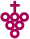 課程名稱：『同性戀議題面面觀』課程時間：2019年7月16-19日(週二至週五)師資陣容：陳尚仁、丁雪茵、陳志宏、董家驊、厲真妮、葉光洲時間安排7/16 週二7/17  週三7/18  週四7/19  週五08:30 -10:00尋找中間地帶陳志宏牧師沉睡中的信仰群體陳尚仁院長董家驊牧師性別平等教育的挑戰丁雪茵教授(10:00-10:20休息)10:20-12:15同性戀的界定與成因厲真妮傳道基督教倫理學者
的交鋒(一)陳尚仁院長董家驊牧師性別平等教育的挑戰丁雪茵教授12:15-13:45午餐+休息午餐+休息午餐+休息午餐+休息13:45 -15:00如何關懷、牧養同性戀者厲真妮傳道基督教倫理學者
的交鋒(二)陳尚仁院長同性婚姻的法律相關議題葉光洲律師同運的根源及其策略(15:00-15:20休息)15:20-17:00如何關懷、牧養同性戀者的家人厲真妮傳道基督徒與教會
的公共見證
陳尚仁院長同性婚姻的法律相關議題葉光洲律師成為守望者